РАСПОРЯЖЕНИЕПРЕДСЕДАТЕЛЯ СОВЕТА ФЕДЕРАЦИИ ФЕДЕРАЛЬНОГО СОБРАНИЯРОССИЙСКОЙ ФЕДЕРАЦИИО СОВЕТЕ ПО ВОПРОСАМ ИНТЕЛЛЕКТУАЛЬНОЙ СОБСТВЕННОСТИПРИ СОВЕТЕ ФЕДЕРАЦИИ ФЕДЕРАЛЬНОГО СОБРАНИЯРОССИЙСКОЙ ФЕДЕРАЦИИВ соответствии с постановлением Совета Федерации Федерального Собрания Российской Федерации от 28 октября 2015 года N 424-СФ "О Совете по вопросам интеллектуальной собственности при Совете Федерации Федерального Собрания Российской Федерации":1. Утвердить прилагаемое Положение о Совете по вопросам интеллектуальной собственности при Совете Федерации Федерального Собрания Российской Федерации.2. Утвердить состав Совета по вопросам интеллектуальной собственности при Совете Федерации Федерального Собрания Российской Федерации согласно приложению.В.И.МАТВИЕНКО2 декабря 2015 годаN 227рп-СФУтвержденораспоряжением ПредседателяСовета ФедерацииФедерального СобранияРоссийской Федерацииот 2 декабря 2015 г. N 227рп-СФПОЛОЖЕНИЕО СОВЕТЕ ПО ВОПРОСАМ ИНТЕЛЛЕКТУАЛЬНОЙ СОБСТВЕННОСТИПРИ СОВЕТЕ ФЕДЕРАЦИИ ФЕДЕРАЛЬНОГО СОБРАНИЯРОССИЙСКОЙ ФЕДЕРАЦИИI. Общие положения1. Совет по вопросам интеллектуальной собственности при Совете Федерации Федерального Собрания Российской Федерации (далее - Совет) является постоянно действующим экспертно-консультативным органом при Совете Федерации Федерального Собрания Российской Федерации (далее - Совет Федерации).2. В своей деятельности Совет руководствуется Конституцией Российской Федерации, законодательством Российской Федерации, решениями Совета Федерации и решениями Совета палаты, Регламентом Совета Федерации Федерального Собрания Российской Федерации, распоряжениями Председателя Совета Федерации Федерального Собрания Российской Федерации (далее - распоряжения Председателя Совета Федерации), а также настоящим Положением.II. Основные задачи Совета3. Основными задачами Совета являются:1) изучение вопросов формирования и реализации государственной политики в области интеллектуальной собственности;2) мониторинг правоприменительной практики в области интеллектуальной собственности;3) выработка рекомендаций по формированию и реализации государственной политики в области интеллектуальной собственности;4) подготовка предложений по совершенствованию законодательства Российской Федерации в области интеллектуальной собственности.III. Функции Совета4. Совет в соответствии с возложенными на него задачами осуществляет следующие функции:1) проводит работу по обобщению информации о состоянии и тенденциях развития законодательства в области интеллектуальной собственности;2) участвует в подготовке проектов федеральных законов, разрабатываемых в Совете Федерации в порядке реализации права законодательной инициативы, и в экспертизе других проектов федеральных законов, регулирующих отношения в области интеллектуальной собственности;3) осуществляет экспертную оценку последствий принятия федеральных законов и иных нормативных правовых актов, анализ практики их применения, а также анализ реализации государственных программ Российской Федерации в области интеллектуальной собственности;4) оказывает содействие субъектам Российской Федерации в разработке их проектов нормативных правовых актов в области интеллектуальной собственности;5) осуществляет взаимодействие с органами государственной власти, органами местного самоуправления, общественными объединениями, научными и другими организациями по вопросам своей деятельности.IV. Состав и структура Совета5. Совет состоит из председателя Совета, заместителей председателя Совета, ответственного секретаря Совета и членов Совета, которые осуществляют свою деятельность на общественных началах.6. В состав Совета входят члены Совета Федерации, а также по согласованию представители органов государственной власти, общественных объединений, научных и других организаций. В состав Совета могут входить сотрудники Аппарата Совета Федерации Федерального Собрания Российской Федерации (далее - Аппарат Совета Федерации).7. Председателем Совета является заместитель Председателя Совета Федерации Федерального Собрания Российской Федерации.8. Ответственный секретарь Совета назначается из числа сотрудников Аппарата Совета Федерации.9. Состав Совета утверждается распоряжением Председателя Совета Федерации.V. Организация деятельности Совета10. Совет создается, реорганизуется и упраздняется постановлениями Совета Федерации Федерального Собрания Российской Федерации.11. Положение о Совете утверждается распоряжением Председателя Совета Федерации.12. Совет осуществляет свою деятельность в соответствии с планом работы на год, утверждаемым на заседании Совета.13. Заседания Совета проводятся открыто, на гласной основе.14. Решения Совета принимаются открытым голосованием простым большинством голосов членов Совета, присутствующих на заседании. При равенстве голосов голос председательствующего является решающим. Решения Совета носят рекомендательный характер.15. Заседания Совета проводятся по мере необходимости, но не реже двух раз в год.16. Председатель Совета:1) осуществляет руководство деятельностью Совета;2) созывает и проводит заседания Совета, координирует подготовку и проведение организуемых Советом мероприятий;3) осуществляет взаимодействие с членами Совета Федерации, комитетами Совета Федерации, органами государственной власти, органами местного самоуправления, общественными объединениями, научными и другими организациями по вопросам деятельности Совета;4) распределяет обязанности между заместителями председателя Совета.17. Заместители председателя Совета:1) председательствуют в отсутствие председателя Совета и по его поручению на заседании Совета;2) участвуют в подготовке заседаний Совета;3) координируют по поручению председателя Совета подготовку и проведение организуемых Советом мероприятий;4) осуществляют по поручению председателя Совета иные функции по вопросам деятельности Совета.18. Ответственный секретарь Совета:1) организационно обеспечивает деятельность Совета, оформляет протоколы его заседаний, готовит рабочие материалы к заседаниям Совета, проекты плана работы Совета и проект отчета о его выполнении;2) запрашивает при необходимости в комитетах Совета Федерации, структурных подразделениях Аппарата Совета Федерации, научных и других организациях материалы, необходимые для работы Совета.19. Член Совета имеет право:1) участвовать во всех формах деятельности Совета;2) вносить предложения, свободно выражать свои взгляды по вопросам, обсуждаемым Советом;3) пользоваться в установленном порядке информационными ресурсами Совета Федерации по вопросам деятельности Совета.20. Совет взаимодействует по вопросам своей деятельности с комитетами Совета Федерации, экспертно-консультативными органами при Совете Федерации, Председателем Совета Федерации Федерального Собрания Российской Федерации, со структурными подразделениями Аппарата Совета Федерации.21. Совет может приглашать на свои заседания членов Совета Федерации, представителей органов государственной власти, органов местного самоуправления, общественных объединений, научных и других организаций.22. Совет может привлекать в установленном в Совете Федерации порядке для аналитических и экспертных работ, проводимых в соответствии с планами работы Совета, научные организации, научных работников и иных специалистов.23. Решения Совета могут быть направлены председателем Совета в органы государственной власти, органы местного самоуправления, общественные объединения, научные и другие организации.24. Обеспечение деятельности Совета осуществляет Аппарат Совета Федерации.Приложениек распоряжению ПредседателяСовета ФедерацииФедерального СобранияРоссийской Федерацииот 2 декабря 2015 г. N 227рп-СФСОСТАВСОВЕТА ПО ВОПРОСАМ ИНТЕЛЛЕКТУАЛЬНОЙ СОБСТВЕННОСТИПРИ СОВЕТЕ ФЕДЕРАЦИИ ФЕДЕРАЛЬНОГО СОБРАНИЯРОССИЙСКОЙ ФЕДЕРАЦИИ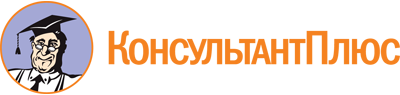 Распоряжение Председателя СФ ФС РФ от 02.12.2015 N 227рп-СФ
(с изм. от 11.12.2020)
"О Совете по вопросам интеллектуальной собственности при Совете Федерации Федерального Собрания Российской Федерации"Документ предоставлен КонсультантПлюс

www.consultant.ru

Дата сохранения: 24.11.2022
 2 декабря 2015 годаN 227рп-СФСписок изменяющих документов(с изм., внесенными распоряжениями Председателя СФ ФС РФот 19.11.2018 N 197рп-СФ, от 11.12.2020 N 142рп-СФ)Распоряжением Председателя СФ ФС РФ от 11.12.2020 N 142рп-СФ в Положение о Совете по вопросам интеллектуальной собственности при Совете Федерации Федерального Собрания Российской Федерации были внесены изменения.Список изменяющих документов(с изм., внесенными распоряжением Председателя СФ ФС РФ от 11.12.2020 N 142рп-СФ)Распоряжениями Председателя СФ ФС РФ от 19.11.2018 N 197рп-СФ, от 11.12.2020 N 142рп-СФ в состав Совета по вопросам интеллектуальной собственности при Совете Федерации Федерального Собрания Российской Федерации были внесены изменения.Список изменяющих документов(с изм., внесенными распоряжениями Председателя СФ ФС РФот 19.11.2018 N 197рп-СФ, от 11.12.2020 N 142рп-СФ)УмахановИльяс Магомед-Саламович-заместитель Председателя Совета Федерации Федерального Собрания Российской Федерации (председатель Совета)ДрагункинаЗинаида Федоровна-председатель Комитета Совета Федерации по науке, образованию и культуре (заместитель председателя Совета)ГумероваЛилия Салаватовна-первый заместитель председателя Комитета Совета Федерации по науке, образованию и культуре (заместитель председателя Совета)АфанасьеваЕкатерина Геннадиевна-доцент кафедры предпринимательского права юридического факультета Московского государственного университета имени М.В. Ломоносова (по согласованию)БлизнецИван Анатольевич-ректор Российской государственной академии интеллектуальной собственности (по согласованию)ДроздовИгорь Александрович-старший вице-президент по правовым и административным вопросам Фонда "Сколково" (по согласованию)ЕвтуховВиктор Леонидович-статс-секретарь - заместитель Министра промышленности и торговли Российской Федерации (по согласованию)ЗалесовАлексей Владимирович-президент Межрегиональной общественной организации содействия деятельности патентных поверенных "Палата патентных поверенных" (по согласованию)ЗдуновАртем Алексеевич-министр экономики Республики Татарстан (по согласованию)ЗюгановЛеонид Андреевич-председатель Комиссии по науке и промышленности Московской городской Думы (по согласованию)ИвлиевГригорий Петрович-руководитель Федеральной службы по интеллектуальной собственности (по согласованию)КабловЕвгений Николаевич-генеральный директор Всероссийского научно-исследовательского института авиационных материалов (по согласованию)КаргопольцевВладимир Андреевич-директор Научно-технического центра публичного акционерного общества "Объединенная авиастроительная корпорация" (по согласованию)КатренкоВладимир Семенович-аудитор Счетной палаты Российской Федерации (по согласованию)КозловскаяОксана Витальевна-председатель Законодательной Думы Томской области (по согласованию)КоробецБорис Николаевич-директор Центра защиты интеллектуальной собственности Московского государственного технического университета имени Н.Э. Баумана (по согласованию)КорчагинАлександр Дмитриевич-начальник Центра инновационного развития - филиала открытого акционерного общества "Российские железные дороги" (по согласованию)КосоуровВиктор Семенович-заместитель директора Российского фонда фундаментальных исследований (по согласованию)КотюковМихаил Михайлович-руководитель Федерального агентства научных организаций (по согласованию)КричевскийАндрей Борисович-генеральный директор федерального государственного унитарного предприятия "Фирма Мелодия" (по согласованию)ЛивадныйЕвгений Александрович-руководитель проектов по интеллектуальной собственности Функции правового обеспечения и корпоративного управления Государственной корпорации "Ростех" (по согласованию)Лисицын-СветлановАндрей Геннадьевич-директор Института государства и права Российской академии наук (по согласованию)МатвеевСергей Юрьевич-заместитель директора Департамента науки и технологий Министерства образования и науки Российской Федерации (по согласованию)НаумовАлександр Викторович-референт Управления Президента Российской Федерации по научно-образовательной политике (по согласованию)НовоселоваЛюдмила Александровна-председатель Суда по интеллектуальным правам (по согласованию)ОгородоваЛюдмила Михайловна-заместитель Министра образования и науки Российской Федерации (по согласованию)ПавловаЕлена Александровна-начальник отдела законодательства об интеллектуальных правах Исследовательского центра частного права при Президенте Российской Федерации (по согласованию)ПершуковВячеслав Александрович-заместитель генерального директора Государственной корпорации по атомной энергии "Росатом" - директор Блока по управлению инновациями (по согласованию)РомашоваНаталья Викторовна-директор Нормативно-правового департамента Министерства культуры Российской Федерации (по согласованию)СагиеваГалина Сибгатулловна-заведующий отделом исследований интеллектуальной собственности и трансфера технологий Института статистических исследований и экономики знаний Национального исследовательского университета "Высшая школа экономики" (по согласованию)СаранцевВасилий Алексеевич-начальник патентно-лицензионной службы акционерного общества "Российская корпорация ракетно-космического приборостроения и информационных систем" (по согласованию)СтрелковОлег Игоревич-директор Федерального института промышленной собственности (по согласованию)ТуренкоВячеслав Владимирович-вице-президент региональной общественной организации "Санкт-Петербургская коллегия патентных поверенных" (по согласованию)УдальцовЮрий Аркадьевич-заместитель председателя правления общества с ограниченной ответственностью "Управляющая компания "РОСНАНО" (по согласованию)ФомичевОлег Владиславович-статс-секретарь - заместитель Министра экономического развития Российской Федерации (по согласованию)ЯковлеваМарина Всеволодовна-заместитель руководителя аппарата Комитета Совета Федерации по науке, образованию и культуре (ответственный секретарь Совета)